BBCH-skálaA legelterjedtebb skála a növények fenológiai fejlődési szakaszainak azonosítására szolgáló BBCH-skála. Ezt a skálát olyan növényfajok körére fejlesztették ki, ahol az egyes növények hasonló növekedési stádiumai azonos kódot kapnak. A tízes számrendszert használó skála ez alapján a növényfejlődés fő és másodlagos növekedési szakaszára oszlik, így az egyes növények hasonló növekedési stádiumait ugyanazokkal a kódokkal jelölik. Minden kódhoz tartozik egy leírás is, a fontos fejlődési szakaszok pedig rajzokkal vannak ábrázolva. A skála első számjegye a fő növekedési szakaszra, a második számjegy a másodlagos növekedési fázisra vonatkozik. 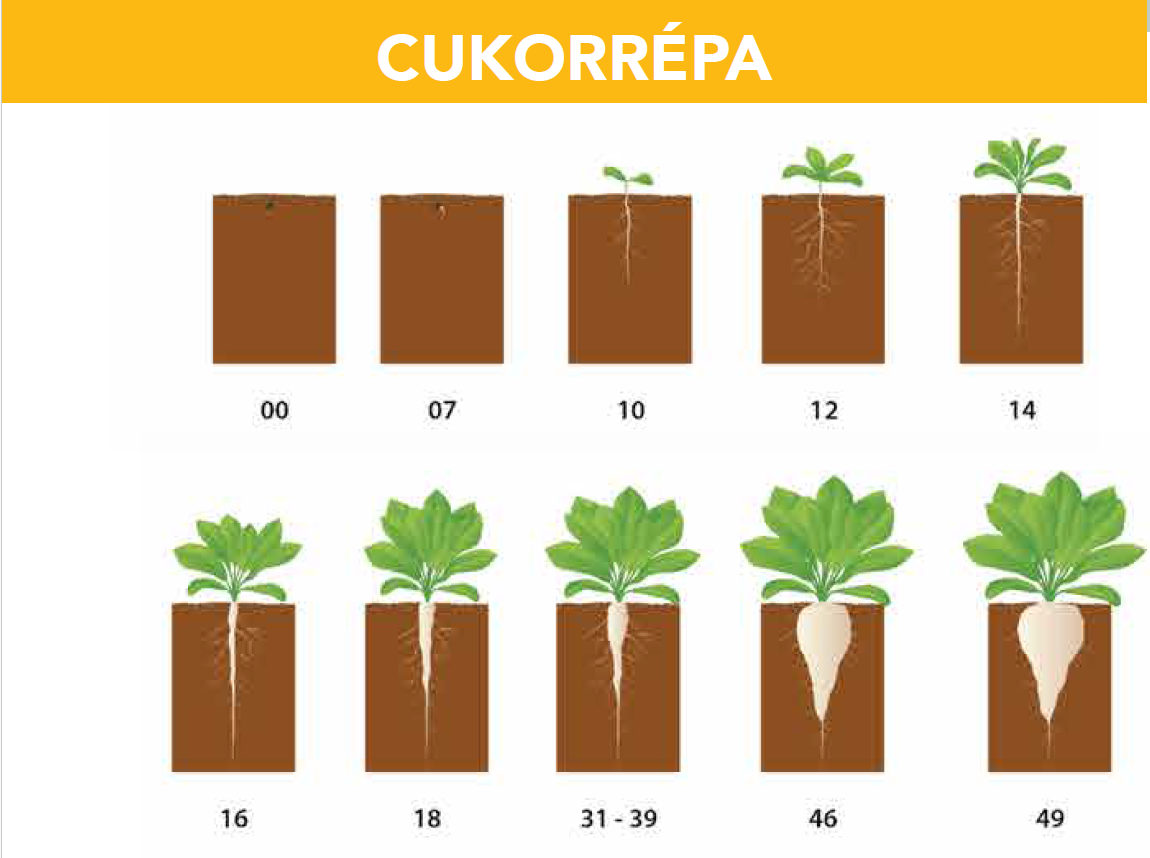 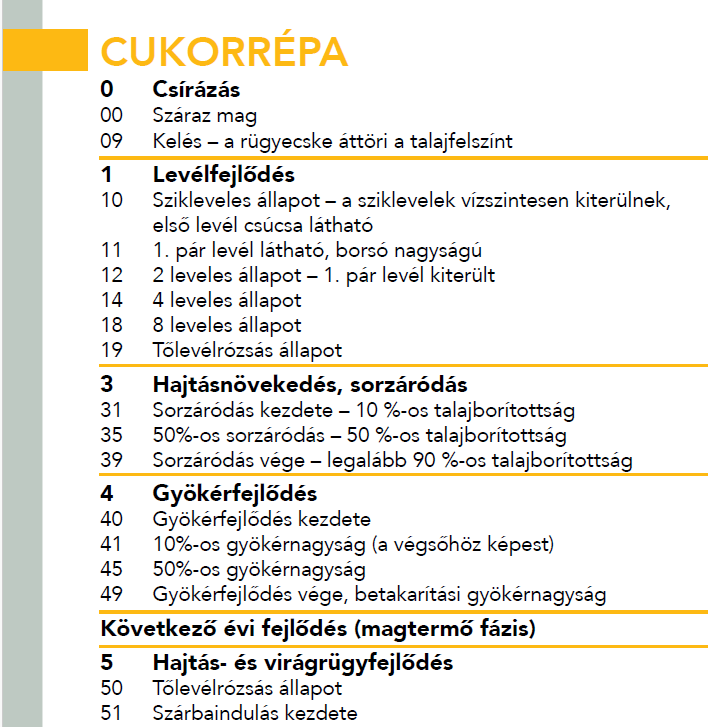 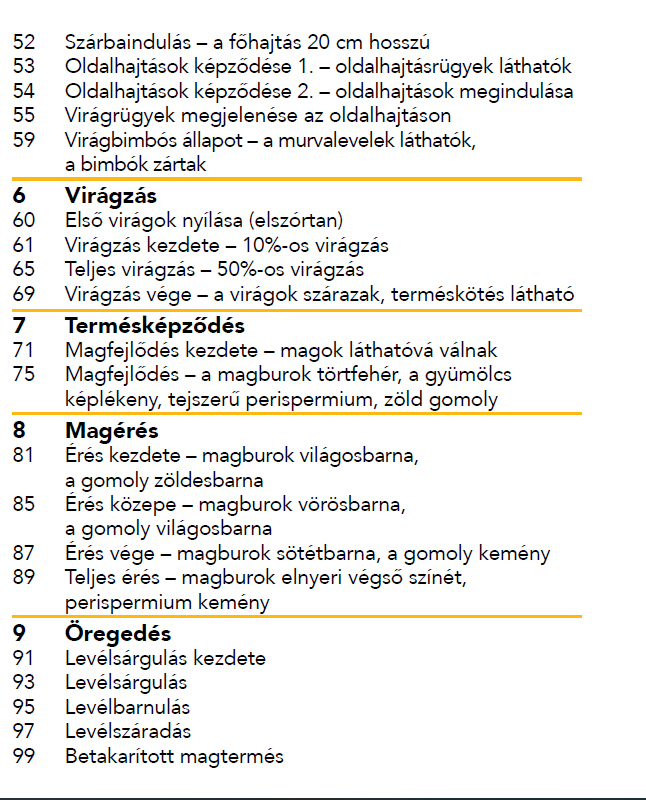 